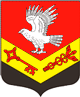 Муниципальное образование«ЗАНЕВСКОЕ   ГОРОДСКОЕ   ПОСЕЛЕНИЕ»Всеволожского муниципального района Ленинградской областиАДМИНИСТРАЦИЯПОСТАНОВЛЕНИЕ15.02.2019	  № 87д. Заневка«О внесении изменений в постановлении администрации МО «Заневское городское поселение» от 29.12.2018 № 830 «О внесении изменений в постановление администрации МО «Заневское городское поселение» от  13.07.2018 № 408 «Об утверждении программы «Развитиеавтомобильных дорог МО «Заневское городское поселение» Всеволожского района Ленинградской области в 2018-2020 годах»В соответствии с Федеральными законами от 10.12.1995 № 196-ФЗ «О безопасности дорожного движения», от 08.11.2007 № 257-ФЗ года «Об автомобильных дорогах и дорожной деятельности в Российской Федерации и о внесении изменений в отдельные законодательные акты Российской Федерации», от 06.10.2003 № 131-ФЗ «Об общих принципах организации местного самоуправления в Российской Федерации», уставом МО «Заневское городское поселение», в целях создания качественной дорожной сети, ремонта и повышения транспортно-эксплуатационного состояния существующих автомобильных дорог общего пользования, местного значения и внутридворовых проездов, содействующих эффективному развитию экономики, решению социальных проблем, повышению жизненного и культурного уровня жителей Заневского городского поселение Всеволожского района Ленинградской области, администрация муниципального образования «Заневское городское поселение» Всеволожского муниципального района Ленинградской области.ПОСТАНОВЛЯЕТ:1.  В постановление администрации МО «Заневское городское поселение» от 29.12.2018 № 830 «О внесении изменений в постановление администрации МО «Заневское городское поселение» от  13.07.2018 № 408 «Об утверждении программы «Развитие автомобильных дорог МО «Заневское городское поселение» Всеволожского района Ленинградской области в 2018-2020 годах», внести следующие изменения:1.1. В строке «Объемы бюджетных ассигнований муниципальной программы» Паспорта муниципальной программы «Развитие автомобильных дорог МО «Заневское городское поселение» в 2018 – 2021 годах» слова «2018 г.-9449,23 тыс. руб.» заменить на «2018 г. - 8578,35 тыс. руб.»	1.2. В раздел 8 «Перечень и характеристика мероприятий к муниципальной программе «Развитие автомобильных дорог МО «Заневское городское поселение» в 2018 – 2021» внести следующие изменения:1.2.1. В пункте 2.1 «Устройство и обслуживание искусственных неровностей на автомобильных дорогах общего пользования местного значения и проезда к дворовым территориям.»: слова «2018 год: срок исполнения 2 квартал – всего 0» заменить на «2018 год: срок исполнения 2 квартал – всего 471,43»;в столбце 8 цифры «0» заменить на «471,43».1.2.2. В пункте 2.2 «Ремонт автомобильных дорог местного значения.»:слова «2018 год: срок исполнения 3 квартал – всего 3869,7» заменить на «2018 год: срок исполнения 3 квартал – всего 2357,15»;в столбце 8 цифры «3869,7» заменить на «2357,15».1.2.3. В пункте 2.4 «Ремонт асфальтобетонного покрытия автомобильных дорог и внутридворовых проездов.»:слова «2018 год: срок исполнения 3 квартал – всего 0» заменить на «2018 год: срок исполнения 3 квартал – всего 471,44»;в столбце 8 цифры «0» заменить на «471,44».1.2.4. В пункте 2.5 «Приобретение и доставка гравийной смеси для подсыпки грунтовых дорог в дер. Янино-1 и Янино-2, дер. Хирвости, Суоранда, Новосергиевка, Кудрово.»:слова «2018 год: срок исполнения 3 квартал – всего 0» заменить на «2018 год: срок исполнения 3 квартал – всего 471,43»;в столбце 8 цифры «0» заменить на «471,43».1.3. В разделе 10 «Информация по ресурсному обеспечению муниципальной программы»:цифру «32 499.0» заменить на «72008,25»;цифру «9449,23» заменить на «8578,35».2. Опубликовать настоящее постановление в средствах массовой информации. 3. Постановление вступает в силу с момента опубликования.4. Контроль за исполнением настоящего постановления возложить на заместителя главы администрации по ЖКХ и градостроительству               Гречица В.В.Глава администрации 								А.В. Гердий